Załącznik nr 2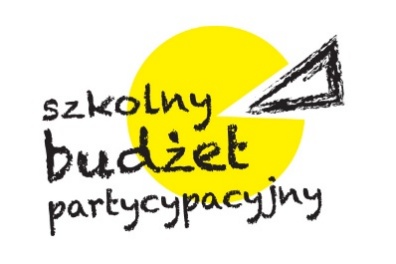 ……………………………………………………DATA ZŁOŻENIA PROJEKTUFormularz zgłoszeniowy do Szkolnego Budżetu PartycypacyjnegoNAZWA PROJEKTUWymyśl(cie) taką nazwę, która będzie krótka i zrozumiała dla innych.WNIOSKODAWCAWpisz(cie) imię i nazwisko (imiona i nazwiska) pomysłodawcy(ów) projektu. Jeśli dotyczy klas 1-4 – również imię i nazwisko opiekuna projektu.OPIS PROJEKTUWyjaśnij(cie), co chcesz (chcecie) zrobić i dlaczego warto to zrobić. Napisz(cie), jaka będzie korzyść dla szkoły i całej społeczności szkolnej z realizacji projektu. Napisz(cie) też, gdzie chcesz (chcecie) go zrealizować – jeśli to możliwe, wskaż(cie) dokładne miejsce. Pamiętaj(cie), że efekty projektu powinny być ogólnodostępne!SZACOWANY KOSZT PROJEKTUSpisz(cie) w osobnym wierszach wszystkie rzeczy, które trzeba kupić w ramach projektu, a potem – samodzielnie albo z pomocą dorosłych – oszacuj(cie) ich koszt. Na koniec zsumuj(cie) te koszty. Pamiętaj(cie), że projekt musi kosztować nie więcej niż 2000 zł!PODPISY AUTORA (AUTORÓW) PROJEKTUPodpisz(cie) się pod swoim projektem.Co trzeba kupić?Koszt1.2.3.4.5.Szacowany koszt projektu:Szacowany koszt projektu:Uczniowie, uczennice – imię i nazwisko, klasaRodzice/opiekunowie prawni – imię i nazwisko oraz dane dziecka, które jest uczniem/uczennicąNauczyciele, dyrekcja, inni pracownicy szkoły – imię i nazwisko, funkcjaPodpis1.2.3.4.5.